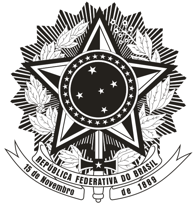 MINISTÉRIO DA EDUCAÇÃOUNIVERSIDADE FEDERAL DE SANTA CATARINACENTRO DE CIÊNCIAS DA SAÚDEPROGRAMA DE PÓS-GRADUAÇÃO EM NUTRIÇÃOANEXO 09 – AUTODECLARAÇÃO DE TRANSEXUAL OU TRAVESTIDeclaro para o fim específico de atender ao Processo Seletivo do PPGN/2021 (Edital nº01/PPGN/2021), conforme a Resolução Normativa 145/2020/CUN:(  ) Que sou Transexual(  ) Que sou Travesti2 . Declaro ainda que estou ciente que se for detectada a falsidade desta autodeclaração, sujeito-me às penas da lei.Florianópolis, ______de _____________de____________Nome do Candidato (a ): ___________________________________Assinatura do Candidato (a): ________________________________PARECER DA COMISSÃO DE VALIDAÇÃO DA AUTODECLARAÇÃO DE CANDIDATOS (AS) TRANSEXUAIS E TRAVESTIS	A Comissão de validação de Autodeclaração de Transexuais e Travestis, após análise da documentação apresentada pelo(a) candidato(a), em relação às disposições do edital do processo seletivo:(    ) SIM, valida essa autodeclaração.(   ) NÃO, não valida essa autodeclaração e NÃO habilita o(a) candidato(a) para a continuidade do processo seletivo pelas ações afirmativas.___________________________, ______de _____________de____________Assinatura da Presidência da Comissão: 